Name:Block:										Date:Add the following information to the world map. Create your own legends and symbols. PART II	Line Graph/Bar Graph – for temperature and precipitation. (Favourite place to go or want to travel to)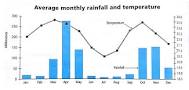  (Need a table of monthly temp and precipitation  /10)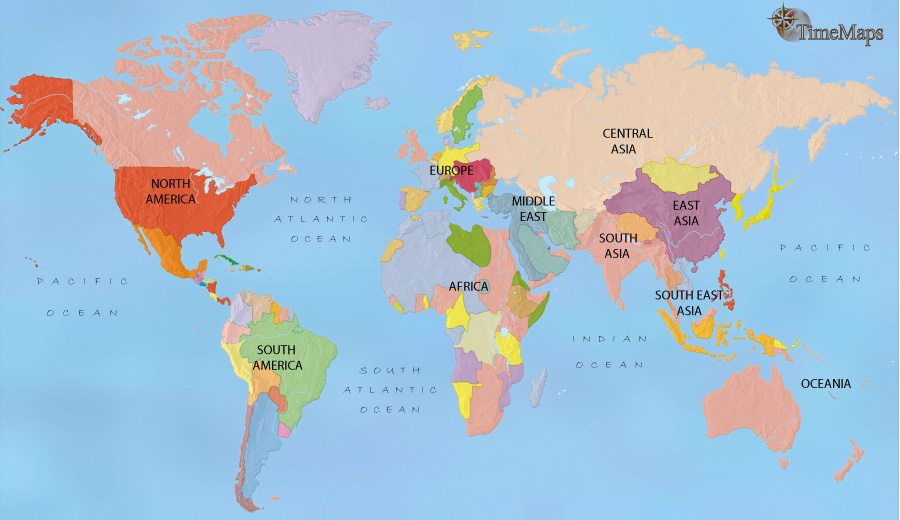 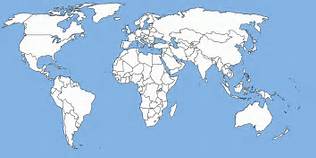 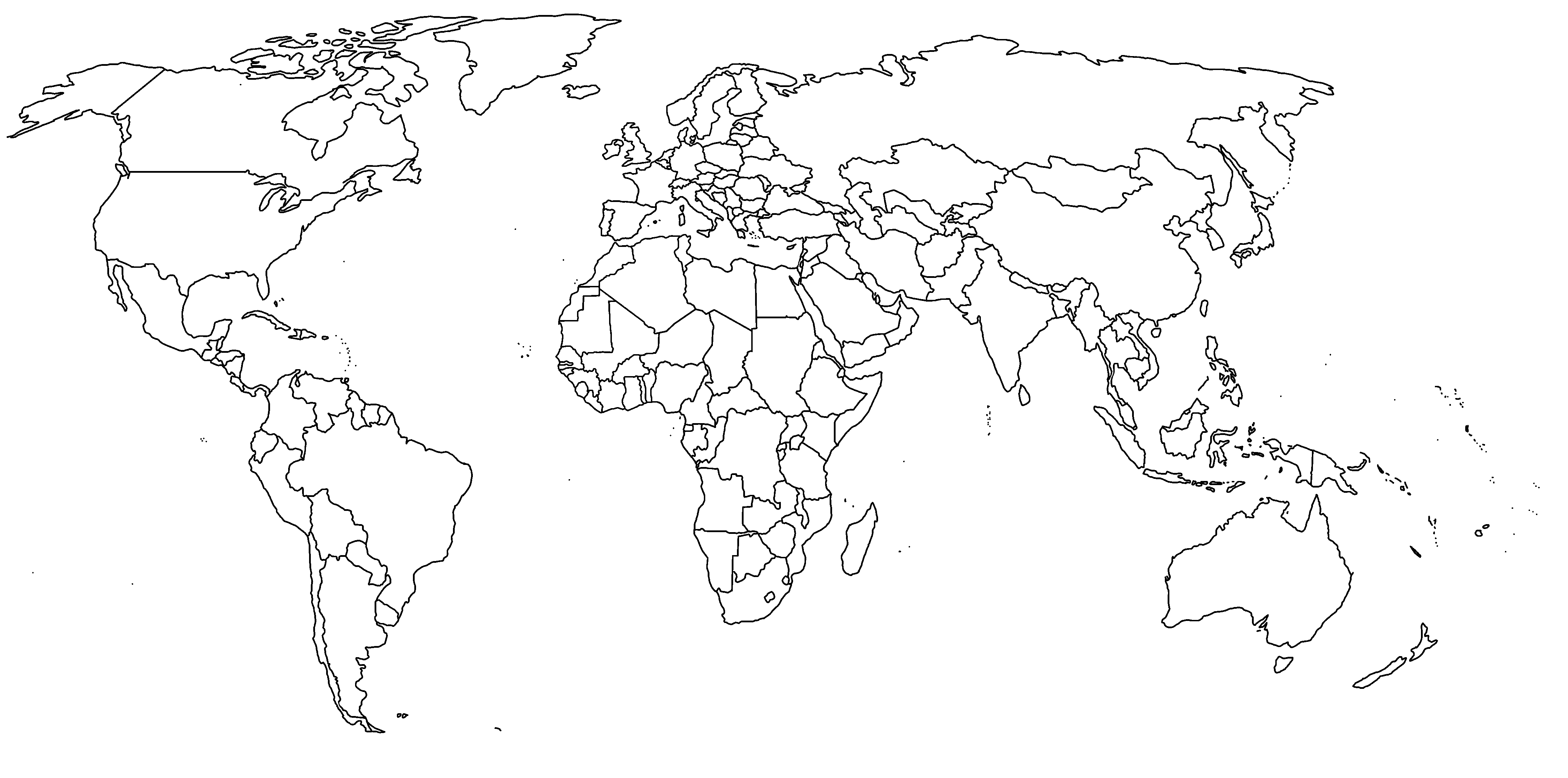 Use above map for rough copy. Please ask the teacher (Mr. Kraus) when you are ready for a large good copy of a World Map.Part III 	Pick one of the following. What does it stand for and what does the organization do:   		(/10)   BonusNATONAFTAUNG4CHRA7Continents52Bodies of Water12Rivers62Mountains & Ranges1824Countries1824Capitals8RFDeserts9Wonders of the World7Meridians & Parallels515 Indigenous Groups (Regions)3Regions: Wine, Mining, Oil, Ancient Civilization, etc.                                                               /100Wine, Mining, Oil, Ancient Civilization, etc.                                                               /100Wine, Mining, Oil, Ancient Civilization, etc.                                                               /100Wine, Mining, Oil, Ancient Civilization, etc.                                                               /100Wine, Mining, Oil, Ancient Civilization, etc.                                                               /100Wine, Mining, Oil, Ancient Civilization, etc.                                                               /100Wine, Mining, Oil, Ancient Civilization, etc.                                                               /100Wine, Mining, Oil, Ancient Civilization, etc.                                                               /100North America 3 size – 4 population, South America 4-5, Africa 2-2, Europe 6-3, Asia 1-1, Antarctica 5-7, Australia 7-6North America 3 size – 4 population, South America 4-5, Africa 2-2, Europe 6-3, Asia 1-1, Antarctica 5-7, Australia 7-6North America 3 size – 4 population, South America 4-5, Africa 2-2, Europe 6-3, Asia 1-1, Antarctica 5-7, Australia 7-6North America 3 size – 4 population, South America 4-5, Africa 2-2, Europe 6-3, Asia 1-1, Antarctica 5-7, Australia 7-6North America 3 size – 4 population, South America 4-5, Africa 2-2, Europe 6-3, Asia 1-1, Antarctica 5-7, Australia 7-6North America 3 size – 4 population, South America 4-5, Africa 2-2, Europe 6-3, Asia 1-1, Antarctica 5-7, Australia 7-6Pacific…Pacific…Pacific…Pacific…Pacific…Pacific…Nile (A), Yangtze (As)…Nile (A), Yangtze (As)…Nile (A), Yangtze (As)…Nile (A), Yangtze (As)…Nile (A), Yangtze (As)…Nile (A), Yangtze (As)…Alps,  Mount Everest, Appalachians…Alps,  Mount Everest, Appalachians…Alps,  Mount Everest, Appalachians…Alps,  Mount Everest, Appalachians…Alps,  Mount Everest, Appalachians…Alps,  Mount Everest, Appalachians…(Canada/United States of America/Mexico) (Brazil…(Canada/United States of America/Mexico) (Brazil…(Canada/United States of America/Mexico) (Brazil…(Canada/United States of America/Mexico) (Brazil…(Canada/United States of America/Mexico) (Brazil…(Canada/United States of America/Mexico) (Brazil…(Ottawa/Washington DC/Mexico City) (Brazilia…(Ottawa/Washington DC/Mexico City) (Brazilia…(Ottawa/Washington DC/Mexico City) (Brazilia…(Ottawa/Washington DC/Mexico City) (Brazilia…(Ottawa/Washington DC/Mexico City) (Brazilia…(Ottawa/Washington DC/Mexico City) (Brazilia…9 Wonders9 Wonders9 WondersEquator, Tropics, Circles, International Date Line, Prime MeridianEquator, Tropics, Circles, International Date Line, Prime MeridianEquator, Tropics, Circles, International Date Line, Prime MeridianEquator, Tropics, Circles, International Date Line, Prime MeridianEquator, Tropics, Circles, International Date Line, Prime MeridianEquator, Tropics, Circles, International Date Line, Prime MeridianIndigenous People(original area/nomadic)Write-up neededIndigenous People(original area/nomadic)Write-up needed5 Groups5 Groups5 Groups5 GroupsIndigenous People(original area/nomadic)Write-up neededIndigenous People(original area/nomadic)Write-up neededFocus Group – Pictures and DescriptionFocus Group – Pictures and DescriptionFocus Group – Pictures and DescriptionFocus Group – Pictures and DescriptionIndigenous People(original area/nomadic)Write-up neededIndigenous People(original area/nomadic)Write-up neededFocus Group – Pictures and DescriptionFocus Group – Pictures and DescriptionFocus Group – Pictures and DescriptionFocus Group – Pictures and DescriptionRegionsRegionsRainforests (2)Rainforests (2)Deserts (4)Deserts (4)RegionsRegionsWineWineOtherOtherRegionsRegionsMiningMining